Name: ___________________________ Date: ___________________ Period: ________Scientist Hall of FameThere are many people in history who have contributed to the pool of scientific knowledge we have today! You will research ONE scientist, and fill out the information below. Then, you will use the Animoto app to put your information together into a video. Your video must include at least TWO pictures and your information below. When you have completed your video, you will turn in the link to your video on Edmodo. Go to your student webpage - mann7science.weebly.com. There is an assignment under Current Project requirements, Click on the orange beaker to view a list of all of the scientists. Find your scientist, and click on the links to gather information about your scientist. Scientist Name: ______________________________Country of origin: _______________________Birth year: ______________ 	Death year: ______________ Which branch (or branches) of science did this scientist study?Describe the most important accomplishment of the scientist: Once your information is filled out, find TWO pictures related to your scientist and SAVE them on your ipad in the camera roll. When you have your pictures & information ready, open up the Animoto app on your ipad. Click “Have an account?” at the bottom OR click the  icon on the top left. 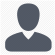 Click “Sign up with email” and sign up with your own email account. Once you log in, you will need to click “Create Video” on the top right. You will need to select the pictures you wish to include. Then, click the arrow  . Next, you will select a “Style” and pick which music you’d like in the background of your video. Then, click “Done”.  Now, you can add text by clicking the “T+” square. You can also change the order of the tiles by holding them down and dragging them. If you click on the pictures, you can add captions. If you click on the title “My Video” you can change the title.Once you have added your pictures and facts, you can click “Preview” on the top right. This is where you can see a preview of how your video looks. When you’re ready, click “Love it. Let’s save this video.” At the bottom, and your final video will show up. To turn your video in on Edmodo: In the Animoto app, click on the video. At the bottom, click “Share Video”. Then, click “Copy link”. Log into Edmodo on the ipad, and find the “Scientist Hall of Fame” assignment. Click on Famous Scientist Video Turn In” 				(there is a green google form icon next to it)Fill in the Google form with your name, class period and video link, THEN click submit.When you’re finished, LOG OUT of Edmodo. Go back to the Animoto app and LOG OUT by clicking the  icon on the top left and selecting “Log out”. 